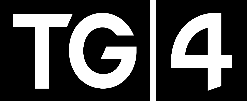 Ealaíontóir GrafachConradh BuanIs mian le TG4 Ealaíontóir Grafach a earcú.  Ag freagairt don Bhainisteoir Cruthaitheach, beidh an tEalaíontóir Grafach freagrach as ábhar cruthaitheach a chruthú atá dírithe ar phobal féachana ar leith, trasardáin.Fostóir comhdheiseanna é TG4 agus déantar iarratais incháilithe a mheas gan beann ar inscne, gnéaschlaonadh, aois, taithí shóisialta, cine agus eitneacht, éagumas, stádas sibhialta an teaghlaigh, creideamh ná ballraíocht den Lucht Siúil. Tá meon dearfach ag TG4 i leith na hÉagsúlachta. Fáilteoidh muid roimh iarratais ó dhaoine a bhfuil cúlraí éagsúla acu. Tacaíonn TG4 le daoine faoi mhíchumas a fhostú.An Ról
Beidh an té a cheapfar freagrach as ábhar físiúil, cruthaitheach agus nuálach a dhearadh do thograí ar leith, chomh maith le hAitheantais agus Brandaí TG4 a fhorbairt trí ábhar cumarsáide atá físiúil agus ar ardchaighdeán a chruthú tras-ardáin. I measc na gcúraimí a bheidh i gceist, beidh:•	Dearadh a dhéanamh ar Ardáin (m/sh Aipeanna, Suíomhanna srl)•	Ábhar cumarsáide físiúil a chruthú, tras-ardáin•	Brandaí a dhearadh agus cur le brandaí reatha•	Ábhar Clóite a dhearadh•	Ábhar Físe a chruthú•	Ábhar a chruthú d’Fheachtais Blaisíní / Margaíochta / Fógraíochta•	Cúram a dhéanamh do chearta a bhaineann le hábhar léirithe	         Tograí ar leith a stiúradh ó am go chéile (m/sh Blaisín, Fógra, Mír Físe Gearrfhoirme)
Nithe atá riachtanach don phost seo:A bheith tiomanta d’Fhís, Misean agus Straitéis TG4 a chur i bhfeidhm.Tuiscint, taithí agus saineolas ar na réimsí dearaidh is déanaí.  Eolas ar bhogearraí agus nósmhaireachtaí dearaidh atá reatha agus nuálach: Adobe After Effects, Adobe Media Encoder, Adobe Photoshop, Adobe Illustrator, Adobe InDesign, Canva, Adobe XD, Adobe Premiere agus Final Cut X.  Bheadh eolas ar phacáistí 3D ina bhuntáiste.A bheith ábalta feidhmiú go muiníneach as do stuaim féin, go héifeachtach, i dtimpeallacht spreagúil. Fócas dearfach, cumas maith foirne agus taithí chruthaithe ar ábhar físiúil a chruthú.A bheith ábalta spriocanna oibre a chomhlíonadh agus a chinntiú go mbeidh ábhar, a bheidh ar ardchaighdeán, réidh agus ar fáil in am.Is í an Ghaeilge teanga oibre TG4 agus mar sin tá sé riachtanach go mbeadh Gaeilge den scoth ag an té a cheapfar, idir labhairt agus scríobh na teanga. A bheith sásta freastal ar an láthair oibre sa gCeannáras de réir mar a oireann.Is 4pm Luain an 22ú Lúnasa an spriocdháta d’iarratais. Seol d’iarratas mar aon le litir iarratais agus seóríl/sampla oibre chuig cv@tg4.ie.